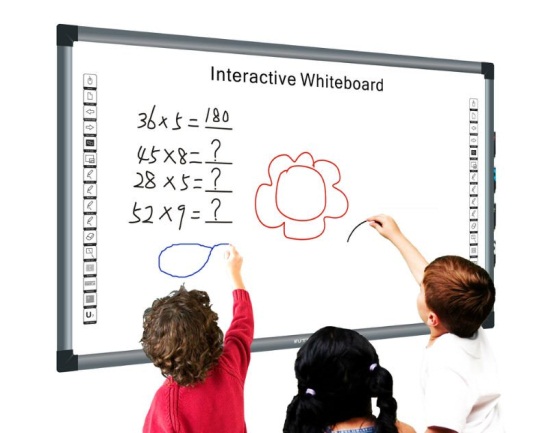 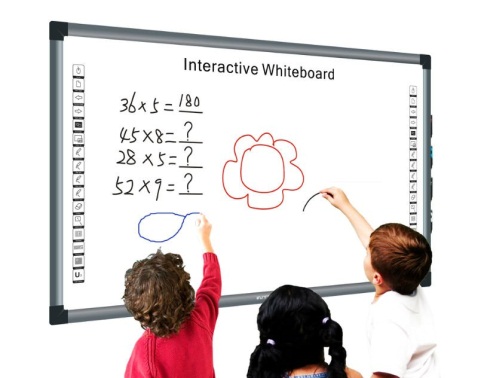 Del 0 al 12Del 0 al 12Del 0 al 12Del 0 al 12Del 12 al 0Del 12 al 0Del 12 al 0Del 12 al 0SalteadaSalteadaSalteadaSalteada     Fecha     FechaFechaFechaFechaFecha 1 1 1 2 2 2 3 3 3 4 4 4 5 5 5 6 6 6 7 7 7 8 8 8 9 9 9101010111111121212Del 0 al 12Del 0 al 12Del 0 al 12Del 0 al 12Del 12 al 0Del 12 al 0Del 12 al 0Del 12 al 0SalteadaSalteadaSalteadaSalteada     Fecha     FechaFechaFechaFechaFecha 1 1 1 2 2 2 3 3 3 4 4 4 5 5 5 6 6 6 7 7 7 8 8 8 9 9 9101010111111121212